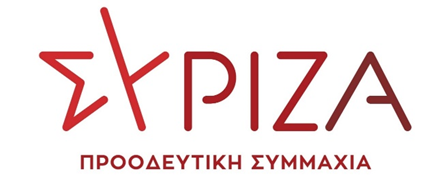 Αθήνα,  1 Νοεμβρίου 2022ΕΡΩΤΗΣΗ Προς τον κ. Υπουργό Περιβάλλοντος & ΕνέργειαςΘέμα: «Ακραία και προκλητική αισχροκέρδεια δημιουργεί το νέο μοντέλο αγοράς ρεύματος της κυβέρνησης Μητσοτάκη»Οι εγκληματικές επιλογές της κυβέρνησης Μητσοτάκη κατέστησαν την Ελλάδα ευάλωτη στον τομέα της ενέργειας πολύ νωρίτερα από τον πόλεμο στην Ουκρανία. Οι αυξήσεις στα τιμολόγια της ΔΕΗ τον Σεπτέμβριο του 2019, η έναρξη λειτουργίας του νέου μοντέλου αγοράς και του χρηματιστηρίου ενέργειας τον Νοέμβριο του 2020 χωρίς ρύθμιση και έλεγχο, η αισχροκέρδεια των γαλάζιων παιδιών στη ΔΕΗ όπου χαρακτηριστικά, τον Απρίλιο του 2020, πουλούσε τέσσερις (4) φορές πάνω από τη χονδρεμπορική, η βίαιη απολιγνιτοποίηση και η ιδιωτικοποίηση των ενεργειακών φορέων και δικτύων της Ελλάδας έγιναν πολύ πριν από τον πόλεμο στην Ουκρανία.Η Ελλάδα ήταν ήδη ακριβότερη στην Ευρώπη στη χονδρεμπορική αγορά ενέργειας, τον Αύγουστο του 2021, τον Νοέμβριο του 2021, τον Ιανουάριο του 2022, τον Φεβρουάριο του 2022. Η ληστρική ρήτρα αναπροσαρμογής εφαρμόστηκε επίσης από τη γαλάζια διοίκηση της ΔΕΗ τον Αύγουστο του 2021 πολύ πριν την εισβολή στην Ουκρανία και την ενεργειακή κρίση που αυτή έφερε. Ο ΣΥΡΙΖΑ-ΠΣ είχε εντοπίσει την ύπαρξη υπερκερδών στην αγορά ενέργειας και είχε ζητήσει την παρέμβαση της πολιτείας από τον Οκτώβριο 2021 για την ανατροπή της στρεβλής αυτής κατάστασης. Η κυβέρνηση δεν έβρισκε τα υπερκέρδη ούτε τα αναγνώριζε. Αναγκάστηκε τελικά να παραδεχτεί την ύπαρξή τους μετά πίεση του ΣΥΡΙΖΑ ΠΣ αλλά και μετά από την κοινωνική κατακραυγή και δεσμεύτηκε να τα φορολογήσει.Η ρύθμιση για την έκτακτη εισφορά στους παραγωγούς ηλεκτρικής ενέργειας του άρθρου 37 του ν.4936/2022 που αφορά μόνο το διάστημα Οκτωβρίου 2021 – Ιουνίου 2022 (ενώ κακώς δεν περιλαμβάνει την περίοδο Ιούλιος 21 έως Σεπτέμβριος 21) αν και εκδόθηκε η ΚΥΑ δεν έχει μέχρι στιγμής αποφέρει ούτε ένα ευρώ στο κράτος γιατί δεν έχει γίνει ούτε καν ο υπολογισμός των υπερκερδών.Παρά τις εξαγγελίες Μητσοτάκη δεν έχουν φορολογηθεί τα 2,2 δισ. ευρώ των υπερκερδών ηλεκτροπαραγωγών για την περίοδο Ιουλίου 2021-Ιουνίου 2022, αλλά δεν έχει φορολογηθεί ούτε ένα ευρώ και από την προμήθεια φυσικού αερίου, όπου η ΔΕΠΑ Εμπορίας δεκαπλασίασε τα κέρδη της από το 2020 στο 2021, παρότι μετά την ανάδειξη του θέματος από το ΣΥΡΙΖΑ ΠΣ ο Υπουργός ΠΕΝ δεσμεύθηκε για ειδική ρύθμιση και φορολόγησή τους.Μετά την αποκάλυψη των θηριωδών υπερκερδών, η κυβέρνηση προσπάθησε να καλύψει επικοινωνιακά τις ευθύνες της με τη νομοθέτηση του προσωρινού μηχανισμού παρακράτησης υπερεσόδων στην προημερήσια αγορά και με τη δήθεν κατάργηση της ρήτρας αναπροσαρμογής.Όμως ήδη, μόλις σε ένα μήνα εφαρμογής του νέου μοντέλου προέκυψε αφενός ότι οι τιμές ρεύματος στην προμήθεια πολλαπλασιάστηκαν σε σχέση με ό,τι θα ίσχυε αν εφαρμοζόταν η ήδη ληστρική ρήτρα αναπροσαρμογής, αφετέρου δημιουργήθηκε νέα γενιά υπερκερδών, αυτή τη φορά στην προμήθεια ηλεκτρικής ενέργειας, πολύ πιο προκλητικών!Τα νέα αυτά υπερκέρδη, που προκύπτουν επειδή οι τιμές που χρέωσαν οι πάροχοι είναι πολύ μεγαλύτερες αυτής που πλήρωσαν στη χονδρεμπορική αγορά, υπολογίζονται, μόνο για τον μήνα Σεπτέμβριο, ότι είναι της τάξης των 500 εκατ. ευρώ εφόσον 485 εκατ. ευρώ είναι τα υπολογισθέντα μόνο για τους οικιακούς και τους εμπορικούς καταναλωτές στη χαμηλή τάση, χωρίς να έχουν ληφθεί υπόψη τα αγροτικά τιμολόγια, ο οδοφωτισμός, η μέση τάση, κλπ.Η παραδοχή ύπαρξης νέας γενιάς υπερκερδών στην προμήθεια αυτή τη φορά ηλεκτρικής ενέργειας, εκ μέρους του Υπουργού Περιβάλλοντος και Ενέργειας, Κώστα Σκρέκα, σε συνέντευξη Τύπου που πραγματοποιήθηκε στις 6 Οκτωβρίου, επιβεβαιώνει την κριτική του ΣΥΡΙΖΑ-ΠΣ, που είχε θέσει δημόσια τα ερωτήματα αυτά στον κ. Σκρέκα από τις 22.09. Επιβεβαιώνει ταυτόχρονα ότι κάθε κίνηση της κυβέρνησης Μητσοτάκη, εν προκειμένω η δήθεν κατάργηση της ληστρικής ρήτρας αναπροσαρμογής, δημιουργεί νέα άδικα υπερκέρδη εν μέσω ακραίας κρίσης ακρίβειας για λίγους αλλά και νέες επιβαρύνσεις για τους πολλούς. Για τα νοικοκυριά και τις παραγωγικές δυνάμεις της Ελλάδας όπου, τα μεν είναι αντιμέτωπα με το φάσμα της ενεργειακής φτώχειας και οι δε αντιμέτωπες με παύση της παραγωγικής τους δραστηριότητας.Είναι εμφανές ότι η ενεργειακή πολιτική της χώρας πάει από λάθος σε λάθος και από προχειρότητα σε προχειρότητα, όπου το μόνο σίγουρο είναι η υπερχρέωση των καταναλωτών και τα υπερκέρδη των ενεργειακών εταιρειών. Είναι σαφές ότι πίσω από τις επικοινωνιακές και ατάκτως ειρημένες «μεταρρυθμίσεις» της ενεργειακής αγοράς, κρύβεται η επιλογή της κυβέρνησης να ευημερούν οι εταιρίες σε βάρος των πολιτών. Η ακολουθούμενη πολιτική έχει καταστροφικά αποτελέσματα που τεκμηριώνονται και από επίσημα στοιχεία κάθε μέρα και αποδεικνύουν την ακραία ακρίβεια σε ρεύμα, αέριο και καύσιμα.Στην έκθεσή του Οργανισμού των Ευρωπαϊκών Ρυθμιστικών Αρχών Ενέργειας για τους πρώτους 9 μήνες του 2022, η δαπάνη των νοικοκυριών για ρεύμα και φυσικό αέριο στη χώρα μας  είναι η τρίτη υψηλότερη στην Ευρώπη, παρά τα δισεκατομμύρια επιδοτήσεων, που είναι και αυτά λεφτά των πολιτών.Αλλά και η Eurostat αποκαλύπτει ότι για το πρώτο εξάμηνο του 2022 στην Ελλάδα είχαμε την υψηλότερη τιμή/χρέωση ηλεκτρικής ενέργειας  στην Ευρώπη για νοικοκυριά και για επιχειρήσεις. Δηλαδή στην Ελλάδα οι πάροχοι ηλεκτρικής ενέργειας εισέπραξαν το πρώτο εξάμηνο του 2022  την ακριβότερη τιμή ρεύματος στην Ευρώπη, είτε μέσω των λογαριασμών των καταναλωτών είτε μέσω των επιδοτήσεων. Επειδή, δεν υπάρχει άλλο περιθώριο για να κλείνει η κυβέρνηση τα μάτια στην αισχροκέρδεια και τα υπερκέρδη που παράγονται υπέρ λίγων εταιρειώνΕπειδή, τα νοικοκυριά γονατίζουν από την ακρίβεια και τα λουκέτα στις επιχειρήσεις πολλαπλασιάζονταιΕπειδή, την ίδια στιγμή που εκατομμύρια καταναλωτές δυσκολεύονται να ανταπεξέλθουν στους λογαριασμούς τους, δισεκατομμύρια υπερκερδών παραμένουν στα ταμεία των ενεργειακών εταιρειώνΕρωτάται ο αρμόδιος κ. Υπουργός: Σκοπεύει να φορολογήσει τα υπερκέρδη στην προμήθεια ρεύματος, όπως του Σεπτεμβρίου και του Οκτωβρίου του 2022 που εκτιμώνται μέχρι και σε 1 δισ. ευρώ που και ο ίδιος παραδέχτηκε ότι υπάρχουν-, θα θεσπίσει σχετική διάταξη και πότε; Για ποιο λόγο δεν έχουν ακόμη φορολογηθεί τα υπερκέρδη στο ρεύμα για την περίοδο Ιουλίου 2021-Ιουνίου 2022; Ποιος λόγος εμποδίζει τον υπολογισμό και απόδοσή τους στους καταναλωτές; Για ποιο λόγο η κυβέρνηση μεθοδεύει την υποεκτίμηση των υπερκερδών των ηλεκτροπαραγωγών της περιόδου Ιουλίου 2021 – Ιουνίου 2022 και άρα τη μη φορολόγησή τους, ενώ ήδη 2,2 δισεκατομμύρια ευρώ υπερκέρδη εκείνης της περιόδου έχουν αφαιρεθεί από τους καταναλωτές (νοικοκυριά και επιχειρήσεις) και βρίσκονται στα ταμεία των ηλεκτροπαραγωγών; Πρόκειται να φορολογηθούν τα υπερκέρδη από την προμήθεια φυσικού αερίου και πότε ή αποτελεί επιλογή της κυβέρνησης να αδρανήσει και σε αυτόν τον τομέα; Για ποιο λόγο η κυβέρνηση φαίνεται ότι υπαναχωρεί και δεν αναφέρεται σε φορολόγηση 90% των υπερκερδών στους τομείς των ορυκτών καυσίμων (π.χ. φυσικό αέριο, διυλιστήρια); Οι ερωτώντες ΒουλευτέςΦάμελλος ΣωκράτηςΑβραμάκης ΕλευθέριοςΑλεξιάδης ΤρύφωναςΑναγνωστοπούλου Αθανασία (Σία)Αραχωβίτης ΣταύροςΑυγέρη Θεοδώρα (Δώρα)Αυλωνίτης Αλέξανδρος - ΧρήστοςΒαγενά ΆνναΒαρδάκης ΣωκράτηςΒέττα ΚαλλιόπηΓιαννούλης Χρήστος Γκαρά Αναστασία (Νατάσα)Γκιόλας ΓιάννηςΔραγασάκης ΓιάννηςΔρίτσας Θεόδωρος Ελευθεριάδου ΣουλτάναΖαχαριάδης ΚώσταςΖεϊμπέκ ΧουσεΐνΖουράρις ΚωνσταντίνοςΗγουμενίδης ΝίκοςΘραψανιώτης ΕμμανουήλΚαλαματιανός Διονύσιος - ΧαράλαμποςΚασιμάτη Ειρήνη (Νίνα)Κάτσης ΜάριοςΚαφαντάρη Χαρούλα (Χαρά)Λάππας ΣπυρίδωνΜάλαμα ΚυριακήΜαμουλάκης Χαράλαμπος (Χάρης) Μάρκου ΚωνσταντίνοςΜεϊκόπουλος ΑλέξανδροςΜιχαηλίδης ΑνδρέαςΜπαλάφας ΙωάννηςΜπάρκας ΚωνσταντίνοςΜπουρνούς ΓιάννηςΜωραΐτης Αθανάσιος (Θάνος)Νοτοπούλου ΚατερίναΞενογιαννακοπούλου ΜαριλίζαΠαπαδόπουλος Αθανάσιος (Σάκης)Παπαηλιού Γιώργος Παπανάτσιου ΚατερίναΠέρκα Θεοπίστη (Πέτη)Πολάκης ΠαύλοςΠούλου Παναγιού (Γιώτα)Ραγκούσης ΓιάννηςΣαντορινιός ΝεκτάριοςΣαρακιώτης ΓιάννηςΣκουρολιάκος Παναγιώτης (Πάνος)Σκούφα Ελισσάβετ (Μπέττυ)Συρμαλένιος ΝίκοςΤελιγιορίδου ΟλυμπίαΤζούφη ΜερόπηΤόλκας ΆγγελοςΤριανταφυλλίδης ΑλέξανδροςΦίλης ΝίκοςΦωτίου ΘεανώΧαρίτου Δημήτριος (Τάκης)Χαρίτσης Αλέξανδρος (Αλέξης)Χατζηγιαννάκης ΜιλτιάδηςΧρηστίδου ΡαλλίαΨυχογιός Γεώργιος